James W. Martin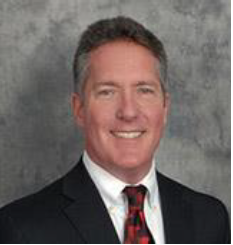 Attorney/OwnerLaw Office of James W. Martin, P.C.2566 Shallowford RoadSuite 104-108Atlanta, GA 30345Telephone: (404) 733-7420Email:	james@jmartinlawatl.comJames W. Martin specializes in personal property foreclosures, writs of possession; bankruptcy litigation; fraudulent transfers, garnishment litigation and judgment enforcement.Mr. Martin has been actively involved as lead counsel in cases throughout the state of Georgia in both Federal and State courts. He has spoken numerous times at seminars addressing judgment enforcement issues, creditor’s rights and fraudulent transfer claims and litigation. Mr. Martin earned his J.D. at Ohio Northern University, Claude W. Pettit College of Law in 1997, and his A.B. in Economics from the University of Georgia in 1987. He is admitted to practice in all Georgia Superior Courts, the District Courts for the Northern and Middle Districts of Georgia, the Georgia Court of Appeals and the Supreme Court for the State of Georgia. Mr. Martin is an Atlanta native. He and his wife have four children and are active members of Immaculate Heart of Mary Catholic Church and prolific volunteers at St. Pius X Catholic High School in Atlanta. Mr. Martin is also a community coach for St Pius X Middle School Volleyball and a head coach for Tsunami Volleyball Club in Atlanta.